Brazos TheatreTalent Show / Open Mic Rules, Application and Risk/ResponsibilityAge: The Talent Show has no age limit.Deadline: Contestants must complete and submit entry form and accompanying video to brazostheatre@gmail.com by Thursday, November 2, 5:00pm. A maximum of 30 registrations will be chosen to compete in the show. You will be notified by email on Friday, November 3.Applications and video CDs can also be mailed or dropped off at: Brazos TheatreAttn: Talent Show7524 Bosque Blvd., Ste. QWaco, TX 76712Eligibility: The contest is open to all amateur entertainers and artists who are McLennan County residents. Groups/bands must have a majority of participants who are McLennan County residents. Professional musicians and artists whose talent is a significant source of income are not permitted to enter. No individual may perform in more than one entry. All artwork much be gallery ready.Contestant Age: All individual or groups under 18 years of age will require an adult signature.Accompaniment: A sound system will be provided. A piano is also available. Vocalists may use a recorded accompaniment, provided it contains instrumental accompaniment only. Each contestant is responsible for the quality and reliability of any background music used. Contestants requiring accompaniment must provide their own accompanist and instrument.Time Limit: The time limit is five minutes. Time limits will be strictly enforced. A medley of songs is allowed within the five minutes.Required Rehearsal: All participants are required to attend a rehearsal session the week of the show (Tentative date: November 9)Judging: Judges will score each performance based on a points system; stage presence (10), quality of performance (10), choice of composition (10), entertainment value (10) and Crowd Reaction (10). In the event of a tie, the judges will determine the winners. All decisions are final.Sound System: All contestants are required to use the sound system and sound technician provided. There are no exceptions. The contestant must provide all instruments and additional amplifiers needed to perform.Contest Check-in: Check-in Saturday, November 11 at 6:30 p.m.Show Time: The show will start at 7:30 p.m. on Saturday, November 11 at the Brazos Theatre.Prizes: First Place - $100, Second Place - $50, Third Place - $25.Questions: For more information, email brazostheatre@gmail.com, Attention: Talent ContestBrazos TheatreOpen Mic / Talent Show Rules, Application and Risk/ResponsibilityContestant Information: Name:____________________________________________________________________________Email: ____________________________________________ Phone: _______________________________________Address: _______________________________________________________City: _____________________________State:____________ Zip: ____________ Birthdate: ____ /______/___________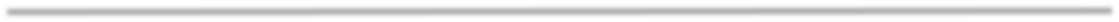 Talent Information:Participant or Team Name: ____________________________________________________________________________What is your talent: _________________________________________________________________________________Give a detailed description of what your five minutes of talent will entail. Send a sample video to brazostheatre@gmail.com (Dropbox or Google Drive is also a good option)Please include any lyrics to songs and/or other performance content, attach a separate piece of paper if necessary. The Committee will review these descriptions to determine participation: _______________________________________________________________________________________________________________________________________________________________________________________________________________________________________________________________________________________________________________________________________________________________________________________________________________________________________________________________________________________________________________________________________________________________________________________________________________________________________________________________________________________________________________________________________________What category is your performance?	____ Individual	_____ Group (How many in your group?) ____________Will you be performing with a:___ None	____CD	____I-Pod	___Single Instrument	___Band	___Piano	____ Other (please list):________________________________________________________________________________________________________________________________________________________________________________________Please return entry form and risk/responsibility forms to brazostheatre@gmail.com, or to the following address by November 2, 2017.Brazos Theatre7524 Bosque Blvd., Ste QWaco TX 76712Brazos Theatre’s Open Mic & Talent Show 2017Talent Show Rules, Application and Risk/ResponsibilityRISK AND RESPONSIBILITY FORMAll participants of the show must have a risk and responsibility form signed and turned in with your entry form. No one will be able to participate without the signed form. Forms will not be available the day of the event. Please duplicate this form as necessary. (all members of a group must have a form filled out and turned in)2017 Talent Show Assumption of Risk and Responsibility1.	I have read, understand, and agree to abide by the Talent Show Rules.2.	I accept that there are inherent dangers in preparing for and participating in these activities including, but not limited to, personal injury which could result in medical treatment and the costs associated with medical treatment, long-term disability and/or death. It may also include loss of or damage to property of the Brazos Theatre for which I will be held responsible. I acknowledge that participation in the Open Mic / Talent Show could involve a degree of physical danger, and I certify that I will exercise reasonable care and caution at all times.3.	I hereby release the Brazos Theatre and its officers, directors, agents and employees, all Brazos Theatre sponsors and their officers, agents and employees and its contractors; I agree to indemnify and hold harmless the Brazos Theatre and its officers, directors, agents, employees, and contractors from any and all liabilities and claims made by other individuals or entities as a result of my and/or business’/organization’s actions during the festival.Team Name: _________________________________ Participant Name: __________________________________A parent/guardian signature is required for each contestant under the age of 18.Parent/Guardian Signature: ___________________________________ Date: _________________________Phone: ___________________________________________________ Email: __________________________ I understand that the Brazos Theatre is a BYOB facility, and I assure my underage child will not consume any alcohol on the premises. I also agree to not hold the Brazos Theatre responsible if my minor consumes alcohol on the premises without my knowledge.Risk and responsibility forms for ALL participants must accompany the entry form. Both must be turned in by 5:00 p.m. Thursday, November 2, 2017:	Brazos Theatre, Attn: Talent Show, 7524 Bosque Blvd., Ste. Q, Waco TX 76712

In acts of more than one performer, each person must fill out a Risk and Responsibility Form